Информация, необходимая для эксплуатации Прикладной программы программно-технического комплекса обработки сервер управления ЦИВР.00278-03Проверка успешности запуска:Открыть окно терминала сочетанием клавиш ALT-t.Ввести команду: ps -AFНайти в отобразившемся списке (см. рис. 1) процессы:ping-monitorsnmp-monitorlog-secondarymlat-control-server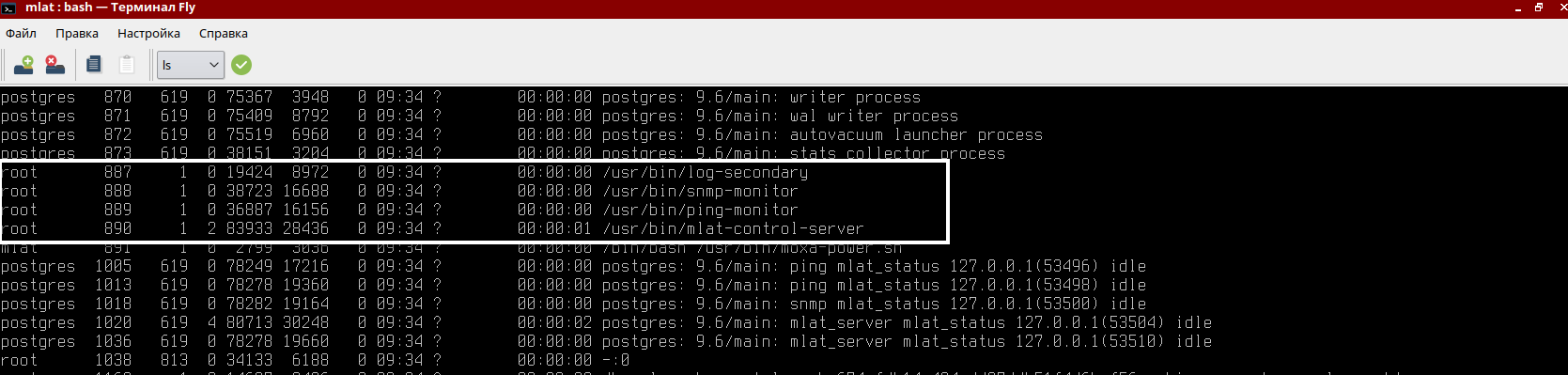 Рисунок 1Наличие вышеприведенных процессов свидетельствует об успешности запуска программного обеспечения ЦИВР.00278-03.